ANEXODECLARAÇÃO DE CIÊNCIA RESPONSÁVEL TÉCNICO PELO CQB	Eu,       responsável técnico pelas estruturas e unidades (número dos laboratórios, salas, anexos, etc.)      , localizadas na Instituição       e incluídas no CQB nº      , declaro estar ciente de que o projeto intitulado      , sob orientação do(a) Prof(a).       poderá ser desenvolvido nestas instalações no período de       a      .___________________________Assinatura do responsável técnico     ,       de       de      .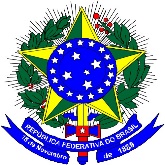 MINISTÉRIO DA EDUCAÇÃOUniversidade Federal de Alfenas - UNIFAL-MGPró-Reitoria de Pós-Graduação e PesquisaRua Gabriel Monteiro da Silva, 700. Alfenas/MG. CEP 37130-001 Fone: (35) 3701 9260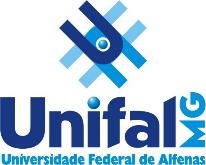 